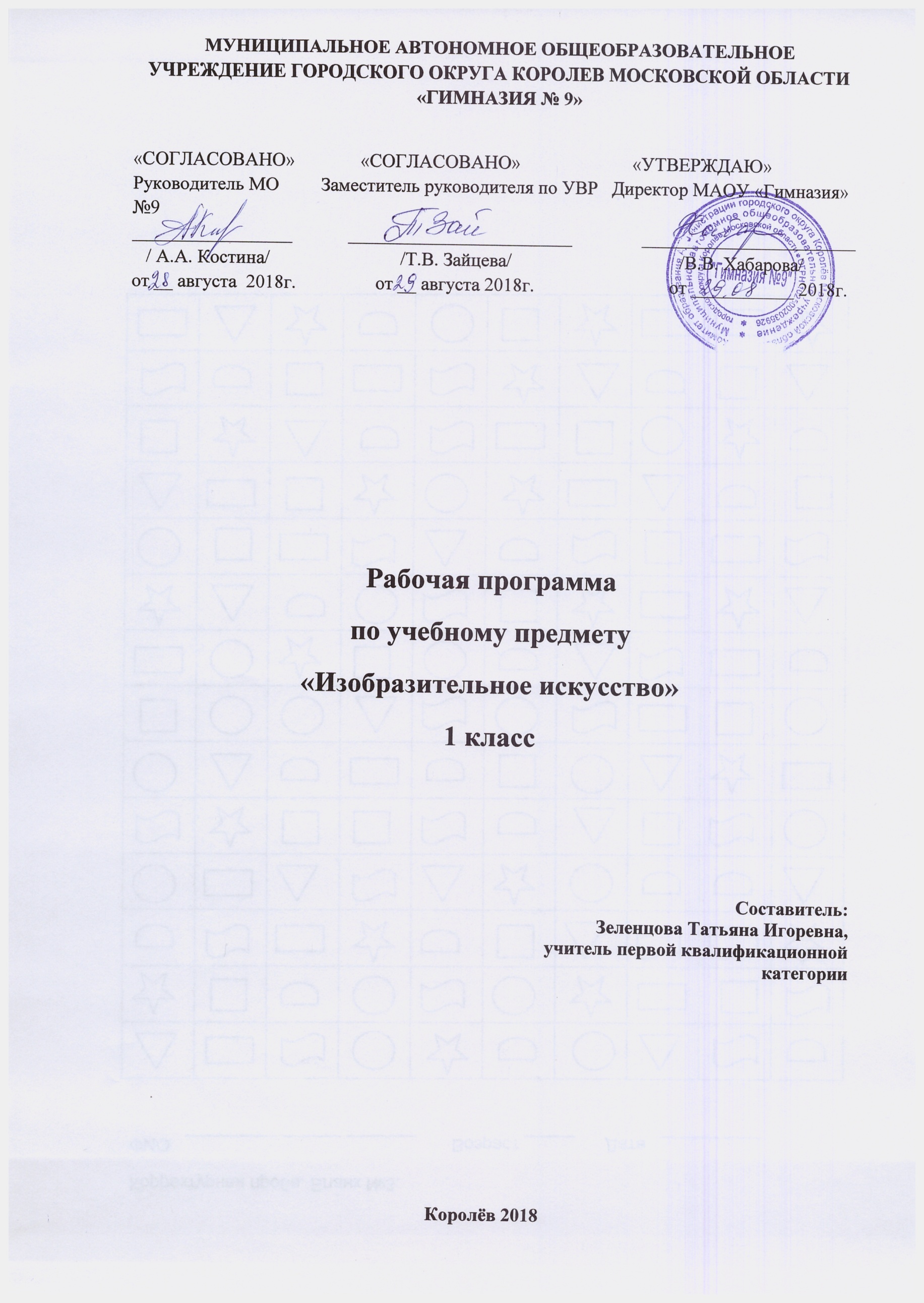 Пояснительная запискаРабочая программа учебного предмета «Изобразительное искусство» составлена в соответствии с требованиями Федерального государственного образовательного стандарта основного общего образования (приказ Министерства образования и науки РФ от 17.12.2010 г. № 1897), с учётом Примерной программы по учебному предмету «Изобразительное искусство», одобренной решением федерального учебно-методического объединения по общему образованию (протокол от 8 апреля 2015 г. № 1/15), на основе Основной образовательной программы основного общего образования МАОУ «Гимназия №9»Рабочая программа по изобразительному искусству ориентирована на учащихся 1-4-ых классов. Уровень изучения предмета базовый. Тематическое планирование рассчитано на 1 учебный час в неделю. Предмет изучается: в 1 классе - 33 ч в год, во 2-4 классах — по 34 ч в год. Курс изобразительного искусства разработан как целостная система введения в художественную культуру и включает в себя на единой основе изучение всех основных видов пространственных (пластических) искусств: изобразительных — живопись, графика, скульптура; конструктивных — архитектура, дизайн; различных видов декоративно-прикладного искусства, народного искусства  —   традиционного крестьянского и народных промыслов, а также постижение роли   художника    в синтетических (экранных) искусствах — искусстве книги, театре, кино и т.д. Они изучаются в контексте взаимодействия с другими искусствами, а также в контексте конкретных связей с жизнью общества и человека.Изучение изобразительного искусства направлено на достижение следующих целей:воспитание эстетических чувств, интереса к изобразительному искусству; обогащение нравственного опыта, представлений о добре и зле; воспитание нравственных чувств, уважение к культуре  народов многонациональной России и других стран;развитие воображения, желания  и  умения подходить к любой своей деятельности творчески; способности к восприятию искусства  и окружающего мира; умений и навыков сотрудничества в художественной деятельности;освоение первоначальных знаний о пластических искусствах: изобразительных, декоративно-прикладных, архитектуре и дизайне – их роли в жизни человека и общества;овладение элементарной художественной грамотой; формирование художественного кругозора и приобретение опыта работы в различных видах художественно-творческой деятельности, разными художественными материалами; совершенствование эстетического вкуса.Перечисленные цели реализуются в конкретных задачах обучения:совершенствование эмоционально-образного восприятия произведений искусства и окружающего мира;развитие способности видеть проявление художественной культуры в реальной жизни (музеи, архитектура, дизайн, скульптура и др.);формирование навыков работы с различными художественными материалами.     Для обучения изобразительному искусству в МАОУ «Гимназия №9» выбрана содержательная линия связи искусства с жизнью человека. Главные особенности учебно-методического комплекта (УМК) по изобразительному искусству состоят в том, что они обеспечивают преемственность курсов изобразительного искусства в начальной школе и в последующих классах основной и средней школы, а также в полной мере реализуют принципы деятельностного подхода, что полностью соответствует миссии и целям гимназии и образовательным запросам обучающихся.Для выполнения всех видов обучающих работ по изобразительному искусству в 1-4 классах в УМК имеются учебники:1. Неменская Л.А. и др. Искусство и ты:  Учебник: 1 класс.2. Коротеева Е.И.  Искусство и ты:  Учебник: 2 класс.3. Неменская Л.А. и др. Искусство вокруг нас:  Учебник: 3 класс.4. Неменская Л.А. и др. Каждый народ - художник:  Учебник: 4 класс.Методические пособия:Шампарова  Л.В. и др. «Изобразительное искусство» Поурочные разработки по учебнику Л.А. Неменской: 1-4 классы.        Критерии и нормы оценки знаний обучающихся        В 1 классе используется только словесная оценка, критериями которой является соответствие или несоответствие требованиям программы. Лучшие работы обучающихся хранятся в портфолио.        Используется «Алгоритм самооценки». В первом классе алгоритм состоит из 4 вопросов:Какое было дано задание? (Учимся вспоминать цель работы)Удалось выполнить задание? (Учимся сравнивать результат с целью)Задание выполнено верно или не совсем? (Учимся находить и признавать ошибки)Выполнил самостоятельно или с чьей-то помощью? (Учимся оценивать процесс)Во 2-4 классах отметки выставляются по пятибалльной шкале. В конце  урока проводится выставка и обсуждение творческих работ обучающихся. Раз в год обучающиеся по желанию принимают участие в выставке декоративно-прикладного творчества на школьном и муниципальном уровнях.Особенности организации контроля по изобразительному искусствуКонтроль за уровнем достижений обучающихся по изобразительному искусству проводится в форме устной оценки за выполненную работу.Этапы оценивания детского рисункарешение композиции: как организована плоскость листа, как согласованы между собой все компоненты изображения, как выдержана общая идея и содержание;характер формы предметов: степень сходства изображения с предметами реальной действительности или умение подметить и передать в изображении наиболее характерное;качество конструктивного построения: как выражена конструктивная основа формы, как связаны детали предмета между собой и с общей формой;владение техникой: как обучающийся пользуется карандашом, кистью, как использует штрих, мазок в построении изображения, какова выразительность линии, штриха, мазка;общее впечатление от работы: рассматриваются возможности ребенка, его успехи в данном деле, его вкус.Планируемые результаты освоения учебного предметаЛичностные результаты.У обучающегося будут сформированы:эстетические чувства художественно-творческое мышление, наблюдательность, фантазия;эстетические потребности; потребности в общении с искусством, природой, потребности в творческом отношении к окружающему миру, потребности в самостоятельной практической творческой деятельности;умение обсуждать и анализировать собственную художественную деятельность и работу одноклассников с позиции творческих задач данной темы;Обучающийся получит возможность для формирования:понимания роли искусства в собственной жизни;уважения к чувствам и настроениям другого человека, представления о дружбе, доброжелательным отношениям к людям;представления о труде художника, его роли в жизни каждого человека.Метапредметные результатыОбучающийся научится:принимать художественную задачу, инструкцию учителя и ход выполнения работы, предложенный в учебнике;на первоначальном уровне понимать особенности художественного замысла  и его воплощения;осуществлять под руководством учителя контроль по результату своей деятельности.Обучающийся получит возможность научиться: оценивать правильность выполнения учебной задачи, собственные возможности ее решения; основам самоконтроля, самооценки, принятия решений и осуществления осознанного выбора в учебной и познавательной деятельности. Предметные результаты.Обучающийся научится:создавать образы, используя все выразительные возможности художественных материалов;простым навыкам изображения с помощью пятна и линий;пользоваться красками (гуашь, акварель), несколькими графическими материалами (карандаш, пастель), обладать первичными навыками лепки;видеть конструктивную форму предмета, владеть первичными навыками плоского и объемного изображения предмета и группы предметов;изображать сложную форму предмета как соотношение простых геометрических фигур, соблюдая их пропорции;использовать цвет как инструмент передачи своих чувств и представлений о красоте; осознавать, что колорит является средством эмоциональной выразительности живописного произведения;навыкам композиции, наблюдательной перспективы и ритмической организации плоскости изображения;различать основные средства художественной выразительности в изобразительном искусстве (линия, пятно, тон, цвет, форма и др.);определять композицию как целостный и образный строй произведения, роль формата, выразительное значение размера произведения, соотношение целого и детали, значение каждого фрагмента в его метафорическом смысле.Обучающийся получит возможность научиться:создавать разнообразные творческие работы (фантазийные рисунки)активно использовать язык изобразительного искусства и различные художественные материалы для освоения содержания различных учебных предметов (литературы, окружающего мира, технологии и др.);владеть диалогической формой коммуникации, уметь аргументировать свою точку зрения в процессе изучения изобразительного искусства;различать и передавать в художественно-творческой деятельности характер, эмоциональное состояние и свое отношение к природе, человеку, обществу; осознавать общечеловеческие ценности, выраженные в главных темах искусства;выделять признаки для установления стилевых связей в процессе изучения изобразительного искусства;осознавать главные темы искусства и, обращаясь к ним в собственной художественно-творческой деятельности, создавать выразительные образы.Содержание учебного предмета с указанием форм организации учебных занятий, основных видов деятельностиТема 1. Ты изображаешь, украшаешь и строишьТема 1. Ты изображаешь.
Знакомство с "Мастером Изображения" (8 ч)Изображения всюду вокруг нас                                                                                    (Сообщение нового материала.)"Мастер Изображения" помогает видеть                                                                           (Урок-практикум.)Изображать можно пятном                                                                        (Комбинированный урок.)                                                  Изображать можно в объеме                                                                                   (Сообщение нового материала.) Изображать можно линией   (Комбинированный урок.)       Наши краски (Урок-практикум.)Изображать можно и то, что невидимо (настроение)                          (Комбинированный урок.)Художники и зрители (обобщение темы)Тема 2. Ты украшаешь. 
Знакомство с "Мастером Украшения" (8 ч)Мир природы полон украшений (Сообщение нового материала.) Красоту надо уметь замечать (Комбинированный урок.) Украшение крыльев бабочки (Творческий урок.)Красивые рыбки (Творческий урок.)Украшения птиц (Творческий урок.)Узоры, которые создали люди  (Комбинированный урок.) Как, когда, для чего украшает себя человек (Комбинированный урок.) "Мастер Украшения" помогает сделать праздник (Урок-практикум.)Тема 3. Ты строишь.
Знакомство с "Мастером Постройки" (9 ч)Постройки в нашей жизни (Сообщение нового материала.) Домики, которые построила природа (Комбинированный урок.)Дом снаружи и внутри (Комбинированный урок.)Строим город (Урок-практикум.)Строим город (Урок-практикум.)Все имеет свое строение (Сообщение нового материала.) Изготовление упаковок (Урок-практикум.)Город, в котором мы живем (Сообщение нового материала.) Город, в котором мы живем (Комбинированный урок.)Тема 4. "Мастера Изображения, украшения, постройки"                                               всегда работают вместе (8 ч)Совместная работа трех «Братьев-Мастеров» (Сообщение нового материала.) Коллективное панно и индивидуальные изображения по сказке (Урок-практикум.)Коллективное панно и индивидуальные изображения по сказке (Урок-практикум.)Праздник весны. Конструирование из бумаги (Урок-практикум.)Урок любования. Умение видеть (Комбинированный урок.)Изображение «Здравствуй лето»Изображение «Здравствуй лето» (Урок-практикум.)Играем и рисуем (Урок-игра)Календарно-тематическое планирование№ п/пДатаТема урока Характеристика основных видов деятельности ученикаОсновные понятия темыПланируемые результаты Планируемые результаты Планируемые результаты № п/пДатаТема урока Характеристика основных видов деятельности ученикаОсновные понятия темы(в соответствии с ФГОС)(в соответствии с ФГОС)(в соответствии с ФГОС)№ п/пДатаТема урока Характеристика основных видов деятельности ученикаОсновные понятия темыПредметныеМетапредметныеЛичностные результаты№ п/пДатаТема урока Характеристика основных видов деятельности ученикаОсновные понятия темырезультатыМетапредметныеЛичностные результаты1.2.3.4.5.6.7.8.Тема 1. Ты изображаешь. Знакомство с "Мастером Изображения" (8 ч)Тема 1. Ты изображаешь. Знакомство с "Мастером Изображения" (8 ч)Тема 1. Ты изображаешь. Знакомство с "Мастером Изображения" (8 ч)Тема 1. Ты изображаешь. Знакомство с "Мастером Изображения" (8 ч)Тема 1. Ты изображаешь. Знакомство с "Мастером Изображения" (8 ч)Тема 1. Ты изображаешь. Знакомство с "Мастером Изображения" (8 ч)Тема 1. Ты изображаешь. Знакомство с "Мастером Изображения" (8 ч)Тема 1. Ты изображаешь. Знакомство с "Мастером Изображения" (8 ч)1.1 неделя сентябряИзображения всюду вокруг насНаходить в окружающей действительности изображения, сделанные художниками.Изобразительное искусствоВладеть практическими навыками выразительного использования фактуры, цвета, формы, объема, пространства в процессе создания в конкретном материале плоскостных или объемных декоративных композиций. Различать основные средства художественной выразительности в изобразительном искусстве (линия, пятно, тон, цвет, форма). Пользоваться красками (гуашь, акварель), несколькими графическими материалами (карандаш, пастель), обладать первичными навыками лепки, использовать коллажные техники. Познавательные УУД:
овладеть умением сравнивать, анализировать, выделять главное, обобщать;
стремиться к освоению новых знаний и умений Коммуникативные УУД:
овладеть умением вести диалог, распределять функции и роли в процессе выполнения коллективной творческой работы;
владеть навыками коллективной деятельности в процессе совместной творческой работы в команде одноклассников под руководством учителя;
Регулятивные УУД:
 уметь планировать и грамотно осуществлять учебные действия в соответствии с поставленной задачей, 
находить варианты решения различных художественно-творческих задач;
уметь рационально строить самостоятельную творческую деятельность, 
 уметь организовать место занятий.   Понимать роли культуры и  искусства в жизни человека;
уметь наблюдать и фантазировать при создании образных форм;
иметь эстетическую потребность в общении с  природой, ,  в самостоятельной практической творческой деятельности;
уметь сотрудничать с товарищами в процессе совместной деятельности; уметь обсуждать и анализировать собственную  художественную деятельность  и работу одноклассников. 2.2 неделя сентября"Мастер Изображения" помогает видетьНаходить, рассматривать красоту в обыкновенных явлениях природы и рассуждать об увиденном.ФормаВладеть практическими навыками выразительного использования фактуры, цвета, формы, объема, пространства в процессе создания в конкретном материале плоскостных или объемных декоративных композиций. Различать основные средства художественной выразительности в изобразительном искусстве (линия, пятно, тон, цвет, форма). Пользоваться красками (гуашь, акварель), несколькими графическими материалами (карандаш, пастель), обладать первичными навыками лепки, использовать коллажные техники. Познавательные УУД:
овладеть умением сравнивать, анализировать, выделять главное, обобщать;
стремиться к освоению новых знаний и умений Коммуникативные УУД:
овладеть умением вести диалог, распределять функции и роли в процессе выполнения коллективной творческой работы;
владеть навыками коллективной деятельности в процессе совместной творческой работы в команде одноклассников под руководством учителя;
Регулятивные УУД:
 уметь планировать и грамотно осуществлять учебные действия в соответствии с поставленной задачей, 
находить варианты решения различных художественно-творческих задач;
уметь рационально строить самостоятельную творческую деятельность, 
 уметь организовать место занятий.   Понимать роли культуры и  искусства в жизни человека;
уметь наблюдать и фантазировать при создании образных форм;
иметь эстетическую потребность в общении с  природой, ,  в самостоятельной практической творческой деятельности;
уметь сотрудничать с товарищами в процессе совместной деятельности; уметь обсуждать и анализировать собственную  художественную деятельность  и работу одноклассников. 3.3 неделя сентябряИзображать можно пятномИспользовать пятно как основу изобразительного образа на плоскости. Овладевать первичными навыками изображения на плоскости с помощью пятна, навыками работы кистью и краской.Пятно, акварельВладеть практическими навыками выразительного использования фактуры, цвета, формы, объема, пространства в процессе создания в конкретном материале плоскостных или объемных декоративных композиций. Различать основные средства художественной выразительности в изобразительном искусстве (линия, пятно, тон, цвет, форма). Пользоваться красками (гуашь, акварель), несколькими графическими материалами (карандаш, пастель), обладать первичными навыками лепки, использовать коллажные техники. Познавательные УУД:
овладеть умением сравнивать, анализировать, выделять главное, обобщать;
стремиться к освоению новых знаний и умений Коммуникативные УУД:
овладеть умением вести диалог, распределять функции и роли в процессе выполнения коллективной творческой работы;
владеть навыками коллективной деятельности в процессе совместной творческой работы в команде одноклассников под руководством учителя;
Регулятивные УУД:
 уметь планировать и грамотно осуществлять учебные действия в соответствии с поставленной задачей, 
находить варианты решения различных художественно-творческих задач;
уметь рационально строить самостоятельную творческую деятельность, 
 уметь организовать место занятий.   Понимать роли культуры и  искусства в жизни человека;
уметь наблюдать и фантазировать при создании образных форм;
иметь эстетическую потребность в общении с  природой, ,  в самостоятельной практической творческой деятельности;
уметь сотрудничать с товарищами в процессе совместной деятельности; уметь обсуждать и анализировать собственную  художественную деятельность  и работу одноклассников. 4.4 неделя сентябряИзображать можно в объемеНаходить выразительные, образные объемы в природе. Овладевать первичными навыками изображения в объеме. ОбъемВладеть практическими навыками выразительного использования фактуры, цвета, формы, объема, пространства в процессе создания в конкретном материале плоскостных или объемных декоративных композиций. Различать основные средства художественной выразительности в изобразительном искусстве (линия, пятно, тон, цвет, форма). Пользоваться красками (гуашь, акварель), несколькими графическими материалами (карандаш, пастель), обладать первичными навыками лепки, использовать коллажные техники. Познавательные УУД:
овладеть умением сравнивать, анализировать, выделять главное, обобщать;
стремиться к освоению новых знаний и умений Коммуникативные УУД:
овладеть умением вести диалог, распределять функции и роли в процессе выполнения коллективной творческой работы;
владеть навыками коллективной деятельности в процессе совместной творческой работы в команде одноклассников под руководством учителя;
Регулятивные УУД:
 уметь планировать и грамотно осуществлять учебные действия в соответствии с поставленной задачей, 
находить варианты решения различных художественно-творческих задач;
уметь рационально строить самостоятельную творческую деятельность, 
 уметь организовать место занятий.   Понимать роли культуры и  искусства в жизни человека;
уметь наблюдать и фантазировать при создании образных форм;
иметь эстетическую потребность в общении с  природой, ,  в самостоятельной практической творческой деятельности;
уметь сотрудничать с товарищами в процессе совместной деятельности; уметь обсуждать и анализировать собственную  художественную деятельность  и работу одноклассников. 5.1 неделя 
октябряИзображать можно линиейОвладевать первичными навыками изображения на плоскости с помощью линии, навыками работы графическими материалами.Линия. Графический материалВладеть практическими навыками выразительного использования фактуры, цвета, формы, объема, пространства в процессе создания в конкретном материале плоскостных или объемных декоративных композиций. Различать основные средства художественной выразительности в изобразительном искусстве (линия, пятно, тон, цвет, форма). Пользоваться красками (гуашь, акварель), несколькими графическими материалами (карандаш, пастель), обладать первичными навыками лепки, использовать коллажные техники. Познавательные УУД:
овладеть умением сравнивать, анализировать, выделять главное, обобщать;
стремиться к освоению новых знаний и умений Коммуникативные УУД:
овладеть умением вести диалог, распределять функции и роли в процессе выполнения коллективной творческой работы;
владеть навыками коллективной деятельности в процессе совместной творческой работы в команде одноклассников под руководством учителя;
Регулятивные УУД:
 уметь планировать и грамотно осуществлять учебные действия в соответствии с поставленной задачей, 
находить варианты решения различных художественно-творческих задач;
уметь рационально строить самостоятельную творческую деятельность, 
 уметь организовать место занятий.   Понимать роли культуры и  искусства в жизни человека;
уметь наблюдать и фантазировать при создании образных форм;
иметь эстетическую потребность в общении с  природой, ,  в самостоятельной практической творческой деятельности;
уметь сотрудничать с товарищами в процессе совместной деятельности; уметь обсуждать и анализировать собственную  художественную деятельность  и работу одноклассников. 6.2 неделя 
октябряНаши краскиОвладевать первичными навыками работы гуашью. Краски, гуашь, цветВладеть практическими навыками выразительного использования фактуры, цвета, формы, объема, пространства в процессе создания в конкретном материале плоскостных или объемных декоративных композиций. Различать основные средства художественной выразительности в изобразительном искусстве (линия, пятно, тон, цвет, форма). Пользоваться красками (гуашь, акварель), несколькими графическими материалами (карандаш, пастель), обладать первичными навыками лепки, использовать коллажные техники. Познавательные УУД:
овладеть умением сравнивать, анализировать, выделять главное, обобщать;
стремиться к освоению новых знаний и умений Коммуникативные УУД:
овладеть умением вести диалог, распределять функции и роли в процессе выполнения коллективной творческой работы;
владеть навыками коллективной деятельности в процессе совместной творческой работы в команде одноклассников под руководством учителя;
Регулятивные УУД:
 уметь планировать и грамотно осуществлять учебные действия в соответствии с поставленной задачей, 
находить варианты решения различных художественно-творческих задач;
уметь рационально строить самостоятельную творческую деятельность, 
 уметь организовать место занятий.   Понимать роли культуры и  искусства в жизни человека;
уметь наблюдать и фантазировать при создании образных форм;
иметь эстетическую потребность в общении с  природой, ,  в самостоятельной практической творческой деятельности;
уметь сотрудничать с товарищами в процессе совместной деятельности; уметь обсуждать и анализировать собственную  художественную деятельность  и работу одноклассников. 7.3 неделя 
октябряИзображать можно и то, что невидимо (настроение)Соотносить цвет с вызываемыми им предметными ассоциациями, настроениемИллюстрацияВладеть практическими навыками выразительного использования фактуры, цвета, формы, объема, пространства в процессе создания в конкретном материале плоскостных или объемных декоративных композиций. Различать основные средства художественной выразительности в изобразительном искусстве (линия, пятно, тон, цвет, форма). Пользоваться красками (гуашь, акварель), несколькими графическими материалами (карандаш, пастель), обладать первичными навыками лепки, использовать коллажные техники. Познавательные УУД:
овладеть умением сравнивать, анализировать, выделять главное, обобщать;
стремиться к освоению новых знаний и умений Коммуникативные УУД:
овладеть умением вести диалог, распределять функции и роли в процессе выполнения коллективной творческой работы;
владеть навыками коллективной деятельности в процессе совместной творческой работы в команде одноклассников под руководством учителя;
Регулятивные УУД:
 уметь планировать и грамотно осуществлять учебные действия в соответствии с поставленной задачей, 
находить варианты решения различных художественно-творческих задач;
уметь рационально строить самостоятельную творческую деятельность, 
 уметь организовать место занятий.   Понимать роли культуры и  искусства в жизни человека;
уметь наблюдать и фантазировать при создании образных форм;
иметь эстетическую потребность в общении с  природой, ,  в самостоятельной практической творческой деятельности;
уметь сотрудничать с товарищами в процессе совместной деятельности; уметь обсуждать и анализировать собственную  художественную деятельность  и работу одноклассников. 8.4 неделя 
октябряХудожники и зрители(обобщение темы)Обсуждать и анализировать работы одноклассников с позиций творческих задач данной темыМузей, картинаВладеть практическими навыками выразительного использования фактуры, цвета, формы, объема, пространства в процессе создания в конкретном материале плоскостных или объемных декоративных композиций. Различать основные средства художественной выразительности в изобразительном искусстве (линия, пятно, тон, цвет, форма). Пользоваться красками (гуашь, акварель), несколькими графическими материалами (карандаш, пастель), обладать первичными навыками лепки, использовать коллажные техники. Познавательные УУД:
овладеть умением сравнивать, анализировать, выделять главное, обобщать;
стремиться к освоению новых знаний и умений Коммуникативные УУД:
овладеть умением вести диалог, распределять функции и роли в процессе выполнения коллективной творческой работы;
владеть навыками коллективной деятельности в процессе совместной творческой работы в команде одноклассников под руководством учителя;
Регулятивные УУД:
 уметь планировать и грамотно осуществлять учебные действия в соответствии с поставленной задачей, 
находить варианты решения различных художественно-творческих задач;
уметь рационально строить самостоятельную творческую деятельность, 
 уметь организовать место занятий.   Понимать роли культуры и  искусства в жизни человека;
уметь наблюдать и фантазировать при создании образных форм;
иметь эстетическую потребность в общении с  природой, ,  в самостоятельной практической творческой деятельности;
уметь сотрудничать с товарищами в процессе совместной деятельности; уметь обсуждать и анализировать собственную  художественную деятельность  и работу одноклассников. Тема 2. Ты украшаешь. Знакомство с "Мастером Украшения" (8 ч)Тема 2. Ты украшаешь. Знакомство с "Мастером Украшения" (8 ч)Тема 2. Ты украшаешь. Знакомство с "Мастером Украшения" (8 ч)Тема 2. Ты украшаешь. Знакомство с "Мастером Украшения" (8 ч)Тема 2. Ты украшаешь. Знакомство с "Мастером Украшения" (8 ч)Тема 2. Ты украшаешь. Знакомство с "Мастером Украшения" (8 ч)Тема 2. Ты украшаешь. Знакомство с "Мастером Украшения" (8 ч)Тема 2. Ты украшаешь. Знакомство с "Мастером Украшения" (8 ч)9.2 неделя 
ноябряМир природы полон украшенийНаходить примеры декоративных украшений в окружающей действительности ДекорСоздавать образы, используя все выразительные возможности художественных материалов.                Владеть практическими навыками выразительного использования фактуры, цвета, формы, объема, пространства в процессе создания в конкретном материале плоскостных или объемных декоративных композиций. Познавательные УУД:
стремиться к освоению новых знаний и умений, к достижению более высоких и оригинальных творческих результатов.
Коммуникативные УУД:
овладеть умением вести диалог, распределять функции и роли в процессе выполнения коллективной творческой работы;
владеть навыками коллективной деятельности в процессе совместной творческой работы в команде одноклассников под руководством учителя;
Регулятивные УУД:
уметь планировать и грамотно осуществлять учебные действия в соответствии с поставленной задачей, 
находить варианты решения различных художественно-творческих задач;
уметь рационально строить самостоятельную творческую деятельность, 
- уметь организовать место занятий.Уметь наблюдать и фантазировать при создании образных форм.                         Уметь обсуждать и анализировать собственную  художественную деятельность  и работу одноклассников.
Иметь эстетическую потребность в общении с  природой, в творческом  отношении к окружающему миру,  в самостоятельной практической творческой деятельности.10.3 неделя 
ноябряКрасоту надо уметь замечатьОсваивать простые приемы работы в технике плоскостной и объемной аппликации, живописной и графической росписиГрафический узорСоздавать образы, используя все выразительные возможности художественных материалов.                Владеть практическими навыками выразительного использования фактуры, цвета, формы, объема, пространства в процессе создания в конкретном материале плоскостных или объемных декоративных композиций. Познавательные УУД:
стремиться к освоению новых знаний и умений, к достижению более высоких и оригинальных творческих результатов.
Коммуникативные УУД:
овладеть умением вести диалог, распределять функции и роли в процессе выполнения коллективной творческой работы;
владеть навыками коллективной деятельности в процессе совместной творческой работы в команде одноклассников под руководством учителя;
Регулятивные УУД:
уметь планировать и грамотно осуществлять учебные действия в соответствии с поставленной задачей, 
находить варианты решения различных художественно-творческих задач;
уметь рационально строить самостоятельную творческую деятельность, 
- уметь организовать место занятий.Уметь наблюдать и фантазировать при создании образных форм.                         Уметь обсуждать и анализировать собственную  художественную деятельность  и работу одноклассников.
Иметь эстетическую потребность в общении с  природой, в творческом  отношении к окружающему миру,  в самостоятельной практической творческой деятельности.11.4 неделя 
ноября Украшение крыльев бабочкиРазглядывать узоры и формы, созданные природой, интерпретировать их в собственных изображениях и украшениях.Создавать образы, используя все выразительные возможности художественных материалов.                Владеть практическими навыками выразительного использования фактуры, цвета, формы, объема, пространства в процессе создания в конкретном материале плоскостных или объемных декоративных композиций. Познавательные УУД:
стремиться к освоению новых знаний и умений, к достижению более высоких и оригинальных творческих результатов.
Коммуникативные УУД:
овладеть умением вести диалог, распределять функции и роли в процессе выполнения коллективной творческой работы;
владеть навыками коллективной деятельности в процессе совместной творческой работы в команде одноклассников под руководством учителя;
Регулятивные УУД:
уметь планировать и грамотно осуществлять учебные действия в соответствии с поставленной задачей, 
находить варианты решения различных художественно-творческих задач;
уметь рационально строить самостоятельную творческую деятельность, 
- уметь организовать место занятий.Уметь наблюдать и фантазировать при создании образных форм.                         Уметь обсуждать и анализировать собственную  художественную деятельность  и работу одноклассников.
Иметь эстетическую потребность в общении с  природой, в творческом  отношении к окружающему миру,  в самостоятельной практической творческой деятельности.12.1 неделя
 декабряКрасивые рыбкиИзображать (декоративно) рыб, передавая характер их узоров, расцветки, форму украшающих их деталей, узорчатую красоту фактуры.  Создавать образы, используя все выразительные возможности художественных материалов.                Владеть практическими навыками выразительного использования фактуры, цвета, формы, объема, пространства в процессе создания в конкретном материале плоскостных или объемных декоративных композиций. Познавательные УУД:
стремиться к освоению новых знаний и умений, к достижению более высоких и оригинальных творческих результатов.
Коммуникативные УУД:
овладеть умением вести диалог, распределять функции и роли в процессе выполнения коллективной творческой работы;
владеть навыками коллективной деятельности в процессе совместной творческой работы в команде одноклассников под руководством учителя;
Регулятивные УУД:
уметь планировать и грамотно осуществлять учебные действия в соответствии с поставленной задачей, 
находить варианты решения различных художественно-творческих задач;
уметь рационально строить самостоятельную творческую деятельность, 
- уметь организовать место занятий.Уметь наблюдать и фантазировать при создании образных форм.                         Уметь обсуждать и анализировать собственную  художественную деятельность  и работу одноклассников.
Иметь эстетическую потребность в общении с  природой, в творческом  отношении к окружающему миру,  в самостоятельной практической творческой деятельности.13.2 неделя 
декабряУкрашения птицИзображать (декоративно) птиц, передавая характер их узоров, расцветки, форму украшающих их деталей, узорчатую красоту фактуры. Создавать образы, используя все выразительные возможности художественных материалов.                Владеть практическими навыками выразительного использования фактуры, цвета, формы, объема, пространства в процессе создания в конкретном материале плоскостных или объемных декоративных композиций. Познавательные УУД:
стремиться к освоению новых знаний и умений, к достижению более высоких и оригинальных творческих результатов.
Коммуникативные УУД:
овладеть умением вести диалог, распределять функции и роли в процессе выполнения коллективной творческой работы;
владеть навыками коллективной деятельности в процессе совместной творческой работы в команде одноклассников под руководством учителя;
Регулятивные УУД:
уметь планировать и грамотно осуществлять учебные действия в соответствии с поставленной задачей, 
находить варианты решения различных художественно-творческих задач;
уметь рационально строить самостоятельную творческую деятельность, 
- уметь организовать место занятий.Уметь наблюдать и фантазировать при создании образных форм.                         Уметь обсуждать и анализировать собственную  художественную деятельность  и работу одноклассников.
Иметь эстетическую потребность в общении с  природой, в творческом  отношении к окружающему миру,  в самостоятельной практической творческой деятельности.14.3 неделя 
декабряУзоры, которые создали людиНаходить орнаментальные украшения в предметном окружении человека, в предметах, созданных человеком.ОрнаментСоздавать образы, используя все выразительные возможности художественных материалов.                Владеть практическими навыками выразительного использования фактуры, цвета, формы, объема, пространства в процессе создания в конкретном материале плоскостных или объемных декоративных композиций. Познавательные УУД:
стремиться к освоению новых знаний и умений, к достижению более высоких и оригинальных творческих результатов.
Коммуникативные УУД:
овладеть умением вести диалог, распределять функции и роли в процессе выполнения коллективной творческой работы;
владеть навыками коллективной деятельности в процессе совместной творческой работы в команде одноклассников под руководством учителя;
Регулятивные УУД:
уметь планировать и грамотно осуществлять учебные действия в соответствии с поставленной задачей, 
находить варианты решения различных художественно-творческих задач;
уметь рационально строить самостоятельную творческую деятельность, 
- уметь организовать место занятий.Уметь наблюдать и фантазировать при создании образных форм.                         Уметь обсуждать и анализировать собственную  художественную деятельность  и работу одноклассников.
Иметь эстетическую потребность в общении с  природой, в творческом  отношении к окружающему миру,  в самостоятельной практической творческой деятельности.15.4 неделя 
декабряКак и  для чего украшает себя человекРассматривать орнаменты в одежде, находить в них природные мотивы и геометрические мотивы.ДизайнСоздавать образы, используя все выразительные возможности художественных материалов.                Владеть практическими навыками выразительного использования фактуры, цвета, формы, объема, пространства в процессе создания в конкретном материале плоскостных или объемных декоративных композиций. Познавательные УУД:
стремиться к освоению новых знаний и умений, к достижению более высоких и оригинальных творческих результатов.
Коммуникативные УУД:
овладеть умением вести диалог, распределять функции и роли в процессе выполнения коллективной творческой работы;
владеть навыками коллективной деятельности в процессе совместной творческой работы в команде одноклассников под руководством учителя;
Регулятивные УУД:
уметь планировать и грамотно осуществлять учебные действия в соответствии с поставленной задачей, 
находить варианты решения различных художественно-творческих задач;
уметь рационально строить самостоятельную творческую деятельность, 
- уметь организовать место занятий.Уметь наблюдать и фантазировать при создании образных форм.                         Уметь обсуждать и анализировать собственную  художественную деятельность  и работу одноклассников.
Иметь эстетическую потребность в общении с  природой, в творческом  отношении к окружающему миру,  в самостоятельной практической творческой деятельности.16.2 неделя 
января"Мастер Украшения" помогает сделать праздникСоздавать несложные новогодние украшения из цветной бумаги Создавать образы, используя все выразительные возможности художественных материалов.                Владеть практическими навыками выразительного использования фактуры, цвета, формы, объема, пространства в процессе создания в конкретном материале плоскостных или объемных декоративных композиций. Познавательные УУД:
стремиться к освоению новых знаний и умений, к достижению более высоких и оригинальных творческих результатов.
Коммуникативные УУД:
овладеть умением вести диалог, распределять функции и роли в процессе выполнения коллективной творческой работы;
владеть навыками коллективной деятельности в процессе совместной творческой работы в команде одноклассников под руководством учителя;
Регулятивные УУД:
уметь планировать и грамотно осуществлять учебные действия в соответствии с поставленной задачей, 
находить варианты решения различных художественно-творческих задач;
уметь рационально строить самостоятельную творческую деятельность, 
- уметь организовать место занятий.Уметь наблюдать и фантазировать при создании образных форм.                         Уметь обсуждать и анализировать собственную  художественную деятельность  и работу одноклассников.
Иметь эстетическую потребность в общении с  природой, в творческом  отношении к окружающему миру,  в самостоятельной практической творческой деятельности.Тема 3. Ты строишь. Знакомство с "Мастером Постройки" (9 ч)Тема 3. Ты строишь. Знакомство с "Мастером Постройки" (9 ч)Тема 3. Ты строишь. Знакомство с "Мастером Постройки" (9 ч)Тема 3. Ты строишь. Знакомство с "Мастером Постройки" (9 ч)Тема 3. Ты строишь. Знакомство с "Мастером Постройки" (9 ч)Тема 3. Ты строишь. Знакомство с "Мастером Постройки" (9 ч)Тема 3. Ты строишь. Знакомство с "Мастером Постройки" (9 ч)Тема 3. Ты строишь. Знакомство с "Мастером Постройки" (9 ч)17.3 неделя 
январяПостройки в нашей жизниСоздавать несложные архитектурные сооружения. АрхитектураСоздавать образы, используя все выразительные возможности художественных материалов.                Владеть практическими навыками выразительного использования фактуры, цвета, формы, объема, пространства в процессе создания в конкретном материале плоскостных или объемных декоративных композиций. Познавательные УУД:
 стремиться к освоению новых знаний и умений, к достижению более высоких и оригинальных творческих результатов.
Коммуникативные УУД:
овладеть умением вести диалог, распределять функции и роли в процессе выполнения коллективной творческой работы;
 владеть навыками коллективной деятельности в процессе совместной творческой работы в команде одноклассников под руководством учителя;
Регулятивные УУД:
 уметь планировать и грамотно осуществлять учебные действия в соответствии с поставленной задачей, 
 находить варианты решения различных художественно-творческих задач;
 уметь рационально строить самостоятельную творческую деятельность, 
уметь организовать место занятий18.4 неделя 
январяДомики, которые построила природаНаблюдать постройки в природе. Изображать (или лепить) сказочные домики  Создавать образы, используя все выразительные возможности художественных материалов.                Владеть практическими навыками выразительного использования фактуры, цвета, формы, объема, пространства в процессе создания в конкретном материале плоскостных или объемных декоративных композиций. Познавательные УУД:
 стремиться к освоению новых знаний и умений, к достижению более высоких и оригинальных творческих результатов.
Коммуникативные УУД:
овладеть умением вести диалог, распределять функции и роли в процессе выполнения коллективной творческой работы;
 владеть навыками коллективной деятельности в процессе совместной творческой работы в команде одноклассников под руководством учителя;
Регулятивные УУД:
 уметь планировать и грамотно осуществлять учебные действия в соответствии с поставленной задачей, 
 находить варианты решения различных художественно-творческих задач;
 уметь рационально строить самостоятельную творческую деятельность, 
уметь организовать место занятий19.1 неделя 
февраляДом снаружи и внутриПонимать взаимосвязь внешнего вида и внутренней конструкции дома. Создавать образы, используя все выразительные возможности художественных материалов.                Владеть практическими навыками выразительного использования фактуры, цвета, формы, объема, пространства в процессе создания в конкретном материале плоскостных или объемных декоративных композиций. Познавательные УУД:
 стремиться к освоению новых знаний и умений, к достижению более высоких и оригинальных творческих результатов.
Коммуникативные УУД:
овладеть умением вести диалог, распределять функции и роли в процессе выполнения коллективной творческой работы;
 владеть навыками коллективной деятельности в процессе совместной творческой работы в команде одноклассников под руководством учителя;
Регулятивные УУД:
 уметь планировать и грамотно осуществлять учебные действия в соответствии с поставленной задачей, 
 находить варианты решения различных художественно-творческих задач;
 уметь рационально строить самостоятельную творческую деятельность, 
уметь организовать место занятий20.2 неделя февраляСтроим город Рассматривать и сравнивать реальные здания разных форм. 
Овладевать первичными навыками конструирования из бумаги. Конструирование Создавать образы, используя все выразительные возможности художественных материалов.                Владеть практическими навыками выразительного использования фактуры, цвета, формы, объема, пространства в процессе создания в конкретном материале плоскостных или объемных декоративных композиций. Познавательные УУД:
 стремиться к освоению новых знаний и умений, к достижению более высоких и оригинальных творческих результатов.
Коммуникативные УУД:
овладеть умением вести диалог, распределять функции и роли в процессе выполнения коллективной творческой работы;
 владеть навыками коллективной деятельности в процессе совместной творческой работы в команде одноклассников под руководством учителя;
Регулятивные УУД:
 уметь планировать и грамотно осуществлять учебные действия в соответствии с поставленной задачей, 
 находить варианты решения различных художественно-творческих задач;
 уметь рационально строить самостоятельную творческую деятельность, 
уметь организовать место занятий21.3 неделя февраляСтроим город Конструировать (строить) из бумаги (или коробочек-упаковок) разнообразные дома, создавать коллективный макет игрового городка.Создавать образы, используя все выразительные возможности художественных материалов.                Владеть практическими навыками выразительного использования фактуры, цвета, формы, объема, пространства в процессе создания в конкретном материале плоскостных или объемных декоративных композиций. Познавательные УУД:
 стремиться к освоению новых знаний и умений, к достижению более высоких и оригинальных творческих результатов.
Коммуникативные УУД:
овладеть умением вести диалог, распределять функции и роли в процессе выполнения коллективной творческой работы;
 владеть навыками коллективной деятельности в процессе совместной творческой работы в команде одноклассников под руководством учителя;
Регулятивные УУД:
 уметь планировать и грамотно осуществлять учебные действия в соответствии с поставленной задачей, 
 находить варианты решения различных художественно-творческих задач;
 уметь рационально строить самостоятельную творческую деятельность, 
уметь организовать место занятий22.4 неделя февраляВсе имеет свое строениеАнализировать различные предметы с точки зрения строения их формы, их конструкции.ПропорцияСоздавать образы, используя все выразительные возможности художественных материалов.                Владеть практическими навыками выразительного использования фактуры, цвета, формы, объема, пространства в процессе создания в конкретном материале плоскостных или объемных декоративных композиций. Познавательные УУД:
 стремиться к освоению новых знаний и умений, к достижению более высоких и оригинальных творческих результатов.
Коммуникативные УУД:
овладеть умением вести диалог, распределять функции и роли в процессе выполнения коллективной творческой работы;
 владеть навыками коллективной деятельности в процессе совместной творческой работы в команде одноклассников под руководством учителя;
Регулятивные УУД:
 уметь планировать и грамотно осуществлять учебные действия в соответствии с поставленной задачей, 
 находить варианты решения различных художественно-творческих задач;
 уметь рационально строить самостоятельную творческую деятельность, 
уметь организовать место занятий23.1 неделя 
мартаИзготовление упаковокКонструировать из бумаги различные упаковки, а затем украшать их.Создавать образы, используя все выразительные возможности художественных материалов.                Владеть практическими навыками выразительного использования фактуры, цвета, формы, объема, пространства в процессе создания в конкретном материале плоскостных или объемных декоративных композиций. Познавательные УУД:
 стремиться к освоению новых знаний и умений, к достижению более высоких и оригинальных творческих результатов.
Коммуникативные УУД:
овладеть умением вести диалог, распределять функции и роли в процессе выполнения коллективной творческой работы;
 владеть навыками коллективной деятельности в процессе совместной творческой работы в команде одноклассников под руководством учителя;
Регулятивные УУД:
 уметь планировать и грамотно осуществлять учебные действия в соответствии с поставленной задачей, 
 находить варианты решения различных художественно-творческих задач;
 уметь рационально строить самостоятельную творческую деятельность, 
уметь организовать место занятий24.2 неделя 
мартаГород, в котором мы живемПонимать, что в создании городской среды принимает участие художник-архитектор.Создавать образы, используя все выразительные возможности художественных материалов.                Владеть практическими навыками выразительного использования фактуры, цвета, формы, объема, пространства в процессе создания в конкретном материале плоскостных или объемных декоративных композиций. Познавательные УУД:
 стремиться к освоению новых знаний и умений, к достижению более высоких и оригинальных творческих результатов.
Коммуникативные УУД:
овладеть умением вести диалог, распределять функции и роли в процессе выполнения коллективной творческой работы;
 владеть навыками коллективной деятельности в процессе совместной творческой работы в команде одноклассников под руководством учителя;
Регулятивные УУД:
 уметь планировать и грамотно осуществлять учебные действия в соответствии с поставленной задачей, 
 находить варианты решения различных художественно-творческих задач;
 уметь рационально строить самостоятельную творческую деятельность, 
уметь организовать место занятий25.3 неделя 
марта     Город, в котором мы живемДелать зарисовки города по впечатлению.Создавать образы, используя все выразительные возможности художественных материалов.                Владеть практическими навыками выразительного использования фактуры, цвета, формы, объема, пространства в процессе создания в конкретном материале плоскостных или объемных декоративных композиций. Познавательные УУД:
 стремиться к освоению новых знаний и умений, к достижению более высоких и оригинальных творческих результатов.
Коммуникативные УУД:
овладеть умением вести диалог, распределять функции и роли в процессе выполнения коллективной творческой работы;
 владеть навыками коллективной деятельности в процессе совместной творческой работы в команде одноклассников под руководством учителя;
Регулятивные УУД:
 уметь планировать и грамотно осуществлять учебные действия в соответствии с поставленной задачей, 
 находить варианты решения различных художественно-творческих задач;
 уметь рационально строить самостоятельную творческую деятельность, 
уметь организовать место занятийТема 4. "Мастера Изображения, украшения, постройки" всегда работают вместе (8 ч)Тема 4. "Мастера Изображения, украшения, постройки" всегда работают вместе (8 ч)Тема 4. "Мастера Изображения, украшения, постройки" всегда работают вместе (8 ч)Тема 4. "Мастера Изображения, украшения, постройки" всегда работают вместе (8 ч)Тема 4. "Мастера Изображения, украшения, постройки" всегда работают вместе (8 ч)Тема 4. "Мастера Изображения, украшения, постройки" всегда работают вместе (8 ч)Тема 4. "Мастера Изображения, украшения, постройки" всегда работают вместе (8 ч)Тема 4. "Мастера Изображения, украшения, постройки" всегда работают вместе (8 ч)26.1 неделя 
апреляСовместная работа трех «Братьев-Мастеров» Различать три вида художественной деятельности.Создавать образы, используя все выразительные возможности художественных материалов.                Владеть практическими навыками выразительного использования фактуры, цвета, формы, объема, пространства в процессе создания в конкретном материале плоскостных или объемных декоративных композиций. Познавательные УУД:
 стремиться к освоению новых знаний и умений, к достижению более высоких и оригинальных творческих результатов.
Коммуникативные УУД:
овладеть умением вести диалог, распределять функции и роли в процессе выполнения коллективной творческой работы;
 владеть навыками коллективной деятельности в процессе совместной творческой работы в команде одноклассников под руководством учителя;
Регулятивные УУД:
 уметь планировать и грамотно осуществлять учебные действия в соответствии с поставленной задачей, 
 находить варианты решения различных художественно-творческих задач;
 уметь рационально строить самостоятельную творческую деятельность, Понимать роли культуры и  искусства в жизни человека.
Уметь наблюдать и фантазировать при создании образных форм.

Уметь сотрудничать с товарищами в процессе совместной деятельности.27.2 неделя 
апреляКоллективное панно и индивидуальные изображения по сказкеСоздавать коллективное панно-коллаж с изображением сказочного мираФактура материалаСоздавать образы, используя все выразительные возможности художественных материалов.                Владеть практическими навыками выразительного использования фактуры, цвета, формы, объема, пространства в процессе создания в конкретном материале плоскостных или объемных декоративных композиций. Познавательные УУД:
 стремиться к освоению новых знаний и умений, к достижению более высоких и оригинальных творческих результатов.
Коммуникативные УУД:
овладеть умением вести диалог, распределять функции и роли в процессе выполнения коллективной творческой работы;
 владеть навыками коллективной деятельности в процессе совместной творческой работы в команде одноклассников под руководством учителя;
Регулятивные УУД:
 уметь планировать и грамотно осуществлять учебные действия в соответствии с поставленной задачей, 
 находить варианты решения различных художественно-творческих задач;
 уметь рационально строить самостоятельную творческую деятельность, Понимать роли культуры и  искусства в жизни человека.
Уметь наблюдать и фантазировать при создании образных форм.

Уметь сотрудничать с товарищами в процессе совместной деятельности.28.3 неделя апреляКоллективное панно и индивидуальные изображения по сказкеСоздавать образы, используя все выразительные возможности художественных материалов.                Владеть практическими навыками выразительного использования фактуры, цвета, формы, объема, пространства в процессе создания в конкретном материале плоскостных или объемных декоративных композиций. Познавательные УУД:
 стремиться к освоению новых знаний и умений, к достижению более высоких и оригинальных творческих результатов.
Коммуникативные УУД:
овладеть умением вести диалог, распределять функции и роли в процессе выполнения коллективной творческой работы;
 владеть навыками коллективной деятельности в процессе совместной творческой работы в команде одноклассников под руководством учителя;
Регулятивные УУД:
 уметь планировать и грамотно осуществлять учебные действия в соответствии с поставленной задачей, 
 находить варианты решения различных художественно-творческих задач;
 уметь рационально строить самостоятельную творческую деятельность, Понимать роли культуры и  искусства в жизни человека.
Уметь наблюдать и фантазировать при создании образных форм.

Уметь сотрудничать с товарищами в процессе совместной деятельности.29.4 неделя апреляПраздник весны. Конструирование из бумагиНаблюдать и анализировать природные формы. Овладевать художественными приемами работы с бумагой Создавать образы, используя все выразительные возможности художественных материалов.                Владеть практическими навыками выразительного использования фактуры, цвета, формы, объема, пространства в процессе создания в конкретном материале плоскостных или объемных декоративных композиций. Познавательные УУД:
 стремиться к освоению новых знаний и умений, к достижению более высоких и оригинальных творческих результатов.
Коммуникативные УУД:
овладеть умением вести диалог, распределять функции и роли в процессе выполнения коллективной творческой работы;
 владеть навыками коллективной деятельности в процессе совместной творческой работы в команде одноклассников под руководством учителя;
Регулятивные УУД:
 уметь планировать и грамотно осуществлять учебные действия в соответствии с поставленной задачей, 
 находить варианты решения различных художественно-творческих задач;
 уметь рационально строить самостоятельную творческую деятельность, Понимать роли культуры и  искусства в жизни человека.
Уметь наблюдать и фантазировать при создании образных форм.

Уметь сотрудничать с товарищами в процессе совместной деятельности.30.1 неделя 
маяУрок любования. Умение видетьУметь повторить и затем варьировать систему несложных действий с художественными материалами, выражая собственный замысел.Создавать образы, используя все выразительные возможности художественных материалов.                Владеть практическими навыками выразительного использования фактуры, цвета, формы, объема, пространства в процессе создания в конкретном материале плоскостных или объемных декоративных композиций. Познавательные УУД:
 стремиться к освоению новых знаний и умений, к достижению более высоких и оригинальных творческих результатов.
Коммуникативные УУД:
овладеть умением вести диалог, распределять функции и роли в процессе выполнения коллективной творческой работы;
 владеть навыками коллективной деятельности в процессе совместной творческой работы в команде одноклассников под руководством учителя;
Регулятивные УУД:
 уметь планировать и грамотно осуществлять учебные действия в соответствии с поставленной задачей, 
 находить варианты решения различных художественно-творческих задач;
 уметь рационально строить самостоятельную творческую деятельность, Понимать роли культуры и  искусства в жизни человека.
Уметь наблюдать и фантазировать при создании образных форм.

Уметь сотрудничать с товарищами в процессе совместной деятельности.31.2 неделя
 маяИзображение «Здравствуй лето»Наблюдать живую природу с точки зрения трех Мастеров, т. е. имея в виду задачи трех видов художественной деятельности.ПейзажСоздавать образы, используя все выразительные возможности художественных материалов.                Владеть практическими навыками выразительного использования фактуры, цвета, формы, объема, пространства в процессе создания в конкретном материале плоскостных или объемных декоративных композиций. Познавательные УУД:
 стремиться к освоению новых знаний и умений, к достижению более высоких и оригинальных творческих результатов.
Коммуникативные УУД:
овладеть умением вести диалог, распределять функции и роли в процессе выполнения коллективной творческой работы;
 владеть навыками коллективной деятельности в процессе совместной творческой работы в команде одноклассников под руководством учителя;
Регулятивные УУД:
 уметь планировать и грамотно осуществлять учебные действия в соответствии с поставленной задачей, 
 находить варианты решения различных художественно-творческих задач;
 уметь рационально строить самостоятельную творческую деятельность, Понимать роли культуры и  искусства в жизни человека.
Уметь наблюдать и фантазировать при создании образных форм.

Уметь сотрудничать с товарищами в процессе совместной деятельности.32.3 неделя 
маяИзображение «Здравствуй лето»Выражать в изобразительных работах свои впечатления от прогулки в природу и просмотра картин художников.КомпозицияСоздавать образы, используя все выразительные возможности художественных материалов.                Владеть практическими навыками выразительного использования фактуры, цвета, формы, объема, пространства в процессе создания в конкретном материале плоскостных или объемных декоративных композиций. Познавательные УУД:
 стремиться к освоению новых знаний и умений, к достижению более высоких и оригинальных творческих результатов.
Коммуникативные УУД:
овладеть умением вести диалог, распределять функции и роли в процессе выполнения коллективной творческой работы;
 владеть навыками коллективной деятельности в процессе совместной творческой работы в команде одноклассников под руководством учителя;
Регулятивные УУД:
 уметь планировать и грамотно осуществлять учебные действия в соответствии с поставленной задачей, 
 находить варианты решения различных художественно-творческих задач;
 уметь рационально строить самостоятельную творческую деятельность, Понимать роли культуры и  искусства в жизни человека.
Уметь наблюдать и фантазировать при создании образных форм.

Уметь сотрудничать с товарищами в процессе совместной деятельности.33.4 неделя 
маяИграем и рисуемТворчески играть в процессе работы с художественнымиСоздавать образы, используя все выразительные возможности художественных материалов.                Владеть практическими навыками выразительного использования фактуры, цвета, формы, объема, пространства в процессе создания в конкретном материале плоскостных или объемных декоративных композиций. Познавательные УУД:
 стремиться к освоению новых знаний и умений, к достижению более высоких и оригинальных творческих результатов.
Коммуникативные УУД:
овладеть умением вести диалог, распределять функции и роли в процессе выполнения коллективной творческой работы;
 владеть навыками коллективной деятельности в процессе совместной творческой работы в команде одноклассников под руководством учителя;
Регулятивные УУД:
 уметь планировать и грамотно осуществлять учебные действия в соответствии с поставленной задачей, 
 находить варианты решения различных художественно-творческих задач;
 уметь рационально строить самостоятельную творческую деятельность, Понимать роли культуры и  искусства в жизни человека.
Уметь наблюдать и фантазировать при создании образных форм.

Уметь сотрудничать с товарищами в процессе совместной деятельности.